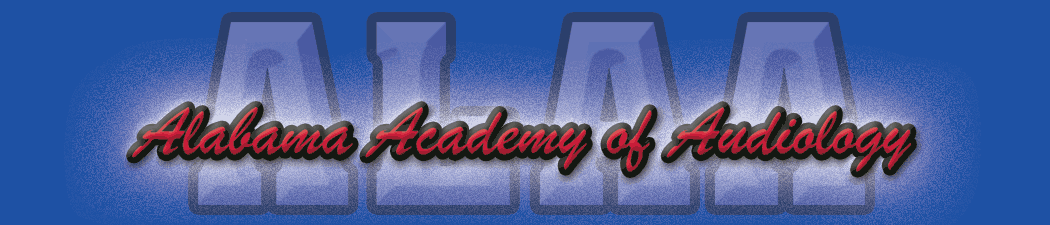 Alabama Academy of Audiology Convention 2024 Exhibitor Registration FormDue April 30, 2024Company Name: _____________________________________________________________________________Address: ____________________________________________________________________________________Contact Person: ______________________________________________________________________________Phone: __________________________ E-mail: ____________________________________________________Exhibiting Representative(s): __________________________________________________________________Please select one of the following: Platinum Sponsorship Level									$1950Includes: Exhibitor Table, 45-minute technology Forum slot*, 1 team member registration for CEUs ($350 value)Additional registration $200 for CEUs (save $150)Gold Sponsorship Level 									$1,700	Includes: Exhibitor Table, continental breakfast or lunch sponsored, 1 team member registration for CEUs ($350 value)Additional registration $200 for CEUs (save $150)Silver Sponsorship Level								              $ 1,450   Includes: Exhibitor table, 1 team member registration for CEUs ($350 value)Additional registration $200 for CEUs (save $150)In addition to the sponsorship fees, I would like to donate an item for the Blind Auction/President’s Reception on Thursday night. A board member will contact me regarding my donation. *Please note: Technology Forum slots are limited and are on a first come basis only after payment is received. Please return registration form and check made payable to Alabama Academy of Audiology to: Britiany Pierson, Au.D.C/O ALAA Convention1846 Edgehill Dr.Hueytown, Al 35023Feel free to contact Carrie Overschmidt, Au.D. at carrie.overschmidt@gmail.com or Bobby McClung, Au.D. at bobby_mcclung@outlook.com for additional information. Many thanks for your continued support of the Alabama Academy of Audiology!